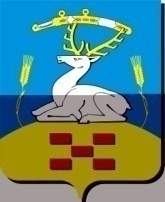 АДМИНИСТРАЦИЯ УВЕЛЬСКОГО СЕЛЬСКОГО ПОСЕЛЕНИЯ УВЕЛЬСКОГО МУНИЦИПАЛЬНОГО РАЙОНАРоссийская Федерация, 457000 Челябинская  область Увельский район п. Увельский ул. Советская , 9	    			Телефон (8-35166) 3-10-43, факс (8-35166) 3-25-90ПОСТАНОВЛЕНИЕ№   28                                                                              от  « 21 » июля 2022 г.Об утверждении   Порядка предоставлениясубсидий   в целях финансового возмещения затрат, связанных с выполнением ремонтных работ сетей теплоснабжения, водоснабжения, водоотведения, находящихся в муниципальной собственности  и расположенных на территории  Увельского сельского поселения, для обеспечения населения надежным и бесперебойным электроснабжением, теплоснабжением, водоснабжением, водоотведением в рамках подготовки к отопительному периоду   2022-2023 гг. 	В соответствии со статьей 78 Бюджетным кодексом Российской Федерации, Постановлением Правительства Российской Федерации от  18.09.2020  года № 1492 "Об общих требованиях к нормативным правовым актам, муниципальным правовым актам, регулирующим предоставление субсидий, в том числе грантов в форме субсидий, юридическим лицам, индивидуальным предпринимателям, а также физическим лицам - производителям товаров, работ, услуг, и о признании утратившими силу некоторых актов Правительства Российской Федерации и отдельных положений некоторых актов Правительства Российской Федерации"(с изм. И доп. 13.10.2020,24.12.2020,30.12.2020 гг., 30.09.2021,05.04.2022 г.)  руководствуясь Уставом Увельского сельского поселения,  Администрация Увельского сельского поселенияПОСТАНОВЛЯЕТ:Утвердить Порядок предоставления субсидий в целях финансового возмещения затрат, связанных с выполнением ремонтных работ сетей теплоснабжения, водоснабжения, водоотведения, находящихся в муниципальной собственности  и расположенных на территории  Увельского сельского поселения, для обеспечения населения надежным и бесперебойным теплоснабжением, водоснабжением, водоотведением в рамках подготовки к отопительному периоду 2022-2023 гг..2. Настоящее постановление вступает в силу со дня его подписания и подлежит размещению в сети Интернет на официальном сайте Администрации Увельского  сельского поселения.3.Контроль за исполнением настоящего Постановления возложить на Главу  Увельского сельского поселения В.Ю. ГаврюшинаГлава  Увельского  сельского поселения:    		                       В.Ю. ГаврюшинПриложение № 1к постановлению администрации Увельского сельского поселения от  «___» _____202__ г. № _____Порядокпредоставления субсидии в целях финансового возмещения затрат, связанных с выполнением ремонтных работ сетей теплоснабжения, водоснабжения, водоотведения, находящихся в муниципальной собственности  и расположенных территории  Увельского сельского поселения, для обеспечения населения надежным и бесперебойным электроснабжением, теплоснабжением, водоснабжением, водоотведением в рамках подготовки к отопительному периодуI. Общие положенияНастоящий Порядок предоставления субсидии в целях финансового возмещения затрат, связанных с выполнением ремонтных работ сетей электроснабжения, теплоснабжения, водоснабжения, водоотведения, находящихся на территории  Увельского сельского поселения, для обеспечения населения надежным и бесперебойным теплоснабжением, водоснабжением, водоотведением, в том числе в рамках подготовки к отопительному периоду (далее – Порядок) разработан в соответствии со статьей 78 Бюджетного кодекса Российской Федерации, Федеральным законом от 06.10.2003 № 131-ФЗ «Об общих принципах организации местного самоуправления в Российской Федерации», постановлением Правительства Российской Федерации от 18.09.2020 № 1492 «Об общих требованиях к нормативным правовым актам, муниципальным правовым актам, регулирующим предоставление субсидий, в том числе грантов в форме субсидий, юридическим лицам, индивидуальным предпринимателям, а также физическим лицам - производителям товаров, работ, услуг, и о признании утратившими силу некоторых актов Правительства Российской Федерации и отдельных положений некоторых актов Правительства Российской Федерации», Уставом Увельского сельского поселения.2. В целях применения настоящего Порядка используются следующие понятия:- заявка на получение субсидии – письменное обращение претендента на получение субсидии, поступившее главному распорядителю бюджетных средств- получатель субсидии – претендент на получение субсидии, в отношении которого принято решение о предоставлении субсидии;- отчет получателя субсидии – документы, подтверждающие фактически состоявшиеся затраты получателя субсидии и выполнение условий, установленных при ее предоставлении.3. Настоящий Порядок определяет условия и порядок предоставления 
и расходования субсидии из бюджета Увельского сельского поселения в целях финансового возмещения затрат, связанных с выполнением ремонтных работ сетей  теплоснабжения, водоснабжения, водоотведения находящихся в муниципальной собственности  и расположенных на территории  Увельского сельского поселения для обеспечения населения надежным и бесперебойным теплоснабжением, водоснабжением, водоотведением в рамках подготовки к отопительному периоду (далее – субсидия), а также порядок осуществления контроля за использованием бюджетных средств.4. Предоставление субсидии осуществляется главным распорядителем средств бюджета Увельского сельского поселения – администрация Увельского сельского поселения (далее – главный распорядитель) в пределах бюджетных ассигнований, предусмотренных в бюджете Увельского сельского поселения на соответствующий финансовый год и плановый период, и лимитов бюджетных обязательств, утвержденных в установленном порядке на предоставление субсидий.5. Категориями для получения субсидии являются организации коммунального комплекса:-  осуществляющие свою деятельность на территории Увельского сельского поселения по обеспечению теплоснабжением, водоснабжением, водоотведением населения Увельского сельского поселения по регулируемым тарифам (ценам), установленным в соответствии с действующим законодательством;- имеющие в хозяйственном ведении (аренде) муниципальные сети теплоснабжения, водоснабжения, водоотведения, подлежащие ремонту в целях обеспечения надежного и бесперебойного предоставления услуг населению в отопительный период;- обратившиеся к главному распорядителю с заявкой на получение субсидии и предоставившие документы в соответствии с пунктом 11 настоящего Порядка.6. Сведения о субсидии размещаются на едином портале бюджетной системы Российской Федерации в информационно-телекоммуникационной сети «Интернет» при формировании проекта закона (решения) о бюджете Увельского сельского поселения.7. Целью предоставления субсидии является финансовое возмещение выполнения ремонтных работ сетей теплоснабжения, водоснабжения, водоотведения находящихся в муниципальной собственности  и расположенных на территории  Увельского сельского поселения для обеспечения населения надежным и бесперебойным предоставление услуг для подготовки к отопительному зимнему периоду   2022-2023 гг. .II. Условия  и  порядок  предоставления  субсидии8. Для предоставления субсидии главный распорядитель заключает 
с получателем субсидии соглашение о предоставлении субсидии (далее – Соглашение) в соответствии с Типовой формой между главным распорядителем средств бюджета Увельского сельского поселения и юридическим лицом (за исключением муниципальных учреждений), индивидуальным предпринимателем, физическим лицом – оказывающих населению Увельского сельского поселения услуг теплоснабжения, водоснабжения, водоотведения о предоставлении субсидии из бюджета Увельского сельского поселения. Главный распорядитель вправе заключить с получателем субсидии дополнительное соглашение к Соглашению, в том числе дополнительное соглашение о расторжении Соглашения. 8.1. Субсидия предоставляется по результатам отбора -запроса предложений ( пп.а п.4.Постановления Правительства Российской Федерации от 18.09.2020 № 1492) В целях проведения отбора Администрация Увельского сельского поселения  размещает на сайте Администрации Увельского сельского поселения объявление  о проведении отбора-запроса предложений с указанием:а) сроков проведения отбора, даты начала подачи или окончания приема предложений (заявок) участников отбора, которая не может быть ранее 30-го календарного дня, следующего за днем размещения объявления о проведении отбора;б ) наименования, места нахождения, почтового адреса, адреса электронной почты главного распорядителя как получателя бюджетных средств или иной организации, проводящей в соответствии с правовым актом отбор (в случае, если это предусмотрено правовым актом);в) результатов предоставления субсидии.г) требований к участникам отборад) порядка подачи предложений (заявок) участниками отбора и требований, предъявляемых к форме и содержанию предложений (заявок),е) порядка отзыва предложений (заявок) участников отбора, порядка возврата предложений (заявок) участников отбора, определяющего в том числе основания для возврата предложений (заявок) участников отбораж) правил рассмотрения и оценки предложений (заявок) участников отбораз) срока, в течение которого победитель (победители) отбора должен подписать соглашение (договор) о предоставлении субсидиии) условий признания победителя (победителей) отбора уклонившимся от заключения соглашения9. Размер субсидии определяется как сумма затрат на выполнение ремонтных работ, приобретение материалов для выполнения работ  сетей теплоснабжения, водоснабжения, водоотведения находящихся в муниципальной собственности  и расположенных территории  Увельского сельского поселения, включенных в утвержденную сметную документацию, предоставляемую получателем субсидии с учетом положения п. 4  .10. Соглашение может быть заключено при условии соответствия получателя субсидии по состоянию на первое число месяца, предшествующего месяцу, в котором планируется заключение Соглашения, следующим требованиям:1) получатель субсидии относится к категории получателей субсидии, указанной в пункте 5 настоящего Порядка;2) у получателей субсидий должна отсутствовать просроченная задолженность по возврату в бюджет Увельского сельского поселения субсидий, бюджетных инвестиций, предоставленных, в том числе в соответствии с иными правовыми актами, а также иная просроченная (неурегулированная) задолженность по денежным обязательствам перед Администрацией поселения;3) получатели субсидий  не должны находиться в процессе реорганизации, ликвидации, в отношении них не введена процедура банкротства, деятельность получателя субсидии не приостановлена в порядке, предусмотренном законодательством Российской Федерации, а получатели субсидии - индивидуальные предприниматели не должны прекратить деятельность в качестве индивидуального предпринимателя;4) в реестре дисквалифицированных лиц отсутствуют сведения о дисквалифицированных руководителе, членах коллегиального исполнительного органа, лице, исполняющем функции единоличного исполнительного органа, или главном бухгалтере участника отбора, являющегося юридическим лицом, об индивидуальном предпринимателе, являющемся получателем субсидии;5) получатель субсидии не должны являться иностранными юридическими лицами, а также российскими юридическими лицами, в уставном (складочном) капитале которых доля участия иностранных юридических лиц, местом регистрации которых является государство или территория, включенные в утвержденный Министерством финансов Российской Федерации перечень государств и территорий, предоставляющих льготный налоговый режим налогообложения и (или) не предусматривающих раскрытия и предоставления информации при проведении финансовых операций (офшорные зоны), в совокупности превышает 50 процентов;6) получатели субсидии не должны получать средства из бюджета Администрации поселения  на основании иных нормативных правовых актов на цели, указанные в пункте 6 настоящего Порядка.7) организациям получателям субсидий - юридическим лицам запрещено (за счет средств субсидий) получение средств иностранной валюты, за исключением операций, осуществляемых в соответствии с валютным законодательством Российской Федерации при закупке (поставке) высокотехнологичного импортного оборудования, сырья и комплектующих изделий, а также связанных с достижением целей предоставления этих средств иных операций, определенных правовым актом. 8) отсутствие просроченной (неурегулированной) задолженности по денежным обязательствам перед соответствующим публично-правовым образованием, из бюджета которого планируется предоставление субсидий, бюджетных инвестиций (за исключением случаев, установленных соответственно Правительством Российской Федерации, высшим исполнительным органом государственной власти субъекта Российской Федерации, местной администрацией).11. В целях заключения Соглашения получатель субсидии предоставляет главному распорядителю следующие документы:1) заявку о предоставлении субсидии, подписанную руководителем получателя субсидии (либо уполномоченным представителем получателя субсидии при условии представления соответствующей доверенности) и главным бухгалтером получателя субсидии, а также заверенной печатью (при наличии) в соответствии с приложением 1 к настоящему Порядку;2) выписку из Единого государственного реестра юридических лиц, содержащую информацию о получателе субсидии по состоянию на первое число месяца, предшествующего месяцу, в котором планируется заключение Соглашения и получение субсидии;3) копию свидетельства о постановке получателя субсидии на налоговый учет;4) копия Устава, заверенная подписью получателя субсидии;5) документы о назначении руководителя;6) копии свидетельства о постановке получателя субсидии на налоговый учет и свидетельства о государственной регистрации юридического лица или индивидуального предпринимателя, заверенные подписью руководителя участника отбора; 7) гарантийное письмо, подписанное руководителем участника отбора (либо уполномоченным представителем участника отбора (при условии представления соответствующей доверенности) и главным бухгалтером участника отбора (при наличии), а также заверенное печатью (при наличии), содержащее сведения по состоянию на 1-е число месяца, в котором предоставляется заявка на предоставление субсидии :-о том, что получатель субсидии не находится в процессе реорганизации, в отношении получателя субсидии не проводятся процедуры банкротства и (или) ликвидации, приостановления осуществления финансово-хозяйственной деятельности в соответствии с действующим законодательством (по состоянию на первое число месяца, предшествующего месяцу, в котором планируется заключение Соглашения и получение субсидии; -об отсутствии у получателя субсидии просроченной задолженности по возврату в бюджет МО субсидий, бюджетных инвестиций, предоставленных в том числе в соответствии с иными правовыми актами, и иной просроченной задолженности перед бюджетом поселения, а также о том, что получатель субсидии не получает средства из бюджета поселения и иных бюджетов  на цели возмещения затрат, связанных с ремонтом сетей электроснабжения, теплоснабжения, водоснабжения, водоотведения, находящихся в муниципальной собственности  и расположенных на территории  Увельского сельского поселения, для обеспечения населения надежным и бесперебойным электроснабжением, теплоснабжением, водоснабжением, водоотведением, в том числе в рамках подготовки к отопительному периоду, в соответствии с иными нормативными правовыми актами поселения, по состоянию на первое число месяца, предшествующего месяцу, в котором планируется заключение Соглашения и получение субсидии; -об отсутствии у получателя субсидии просроченной (неурегулированной) задолженности по денежным обязательствам перед поселением, (по состоянию на первое число месяца, предшествующего месяцу, в котором планируется заключение Соглашения и получение субсидии; об отсутствии просроченной задолженности по возврату в бюджет Увельского сельского поселения субсидий, бюджетных инвестиций, предоставленных в том числе в соответствии с иными правовыми актами, и иная просроченная задолженность перед соответствующим бюджетом не являются иностранными юридическими лицами, а также российскими юридическими лицами, в уставном (складочном) капитале которых доля участия иностранных юридических лиц, местом регистрации которых является государство или территория, включенные в утверждаемый Министерством финансов Российской Федерации перечень государств и территорий, предоставляющих льготный налоговый режим налогообложения и (или) не предусматривающих раскрытия и предоставления информации при проведении финансовых операций (офшорные зоны) в отношении таких юридических лиц* в совокупности превышает 50 процентов - не получали средства из бюджета Увельского сельского поселения на основании иных нормативных правовых актов на цели, указанные в пункте 6 Порядка- не получали средства иностранной валюты, за исключением операций, осуществляемых в соответствии с валютным законодательством Российской Федерации при закупке (поставке) высокотехнологичного импортного оборудования, сырья и комплектующих изделий, а также связанных с достижением целей предоставления этих средств иных операций, определенных правовым актом;8) утвержденную руководителем получателя субсидии (либо уполномоченным представителем получателя субсидии при условии представления соответствующей доверенности) сметную документацию на проведение ремонтных работ сетей теплоснабжения, водоснабжения, водоотведения находящихся в муниципальной собственности  и расположенных на территории  Увельского сельского поселения, для обеспечения населения надежным и бесперебойным электроснабжением, теплоснабжением, водоснабжением, водоотведением, в том числе в рамках подготовки к отопительному периоду, проверенную и согласованную Управлением  ЖКХ администрации Увельского муниципального района.9) план-график реализации мероприятий по подготовке сетей теплоснабжения, водоснабжения, водоотведения находящихся в муниципальной собственности  и расположенных на территории  Увельского сельского поселения к началу отопительного периода 2022-2023 годов. 10) справку, подтверждающую о нахождении сетей теплоснабжения, водоснабжения, водоотведения в хозяйственном ведении (аренде), согласованную с комитетом по управлению имуществом администрации Увельского муниципального района.11) копии контрактов (договоров) на выполнение работ по ремонту сетей теплоснабжения, водоснабжения, водоотведения в целях подготовки к отопительному периоду.12) копии контрактов (договоров) на приобретение материалов необходимых для  ремонта сетей теплоснабжения, водоснабжения, водоотведения в целях подготовки к отопительному периоду.13) копии актов выполненных работ по объектам, указанным в плане- графике реализации мероприятий по подготовке сетей теплоснабжения, водоснабжения, водоотведения к отопительному периоду 2022-2023гг.Документы, представленные в администрацию Увельского сельского поселения  на бумажном носителе, должны быть заверены руководителем получателем субсидии пронумерованы, прошнурованы и скреплены оттиском печати.12. Участник отбора вправе отозвать или изменить направленную ранее заявку и документы в любое время до дня окончания срока приема заявок.13. Каждый получатель субсидии  вправе подать только одну заявку.14.  Заявки в течение пяти рабочих  дней с даты окончания приема заявок   рассматриваются Комиссией по отбору  на получение субсидии, созданной в администрации Увельского сельского поселения (далее – Комиссия).  15. По результатам  рассмотрения заявок Комиссия  в течение пяти рабочих дней    принимает решение:1) о заключении Соглашения и предоставлении субсидии;2) об отказе в заключении Соглашения и предоставлении субсидии. 16. Основаниями для принятия решения об отказе в заключении Соглашения и предоставлении субсидии являются:1) несоответствие получателя субсидии требованиям, предусмотренным пунктами 9 настоящего Порядка;2) несоответствие представленных получателем субсидии документов требованиям пункта 10  настоящего Порядка или непредставление (представление не в полном объеме) указанных документов;3) недостоверность информации, содержащейся в представленных получателем субсидии документах;4) недостаточность бюджетных ассигнований и лимитов бюджетных обязательств, предусмотренных главному распорядителю на предоставление субсидий на текущий финансовый год.17. Информация  о результатах рассмотрения  заявок, о получателях субсидии и результатах рассмотрения заявок, в том числе о заключенных с получателями субсидии  соглашениях, является информацией ограниченного доступа (пп. В п. 2  Постановления Правительства РФ от 30.12.2020 N 2381 "О внесении изменений в постановление Правительства Российской Федерации от 18 сентября 2020 г. N 1492")18. В случае принятия решения об отказе в заключении Соглашения и предоставлении субсидии Комиссия уведомляет получателя субсидии об указанном решении в письменной форме с указанием причин отказа в течение пяти рабочих дней со дня принятия соответствующего решения.После устранения причин принятия решения об отказе в заключении Соглашения и предоставлении субсидии получатель субсидии вправе повторно обратиться в администрацию поселения  за предоставлением субсидии19. В случае соответствия всех документов, представленных организацией, настоящему Порядку, Комиссия на основании  решения (протокола) готовит проект распоряжения администрации сельского поселения о предоставлении субсидии.20. Получатель субсидии в течение пяти рабочих дней со дня получения уведомления о принятии решения о заключении Соглашения и предоставлении субсидии представляет администрации поселения   два экземпляра подписанного им соглашения о предоставлении субсидии в соответствии с формой Соглашения, указанной в Приложении № 2 к настоящему Порядку.21. Администрация поселения в течение пяти рабочих дней со дня представления соглашения подписывает и возвращает один экземпляр соглашения получателю субсидии.22. Администрация поселения в течение десяти рабочих дней со дня подписания им соглашения о предоставлении субсидии предоставляет субсидию получателю субсидии путем перечисления денежных средств  на расчетный счет получателя субсидии, указанный в реквизитах соглашения.23. Главный распорядитель перечисляет субсидию на отдельный расчетный или корреспондентский счет, открытый получателем субсидии в учреждениях Центрального банка Российской Федерации или кредитных организациях, указанный в Соглашении, не позднее десятого рабочего дня после заключения Соглашения.24. Субсидия предоставляется получателю субсидии на условиях безвозмездности и безвозвратности. Предоставляемая субсидия носит целевой характер и не может быть использована на иные цели25.  Получатели субсидии обязаны направить полученную субсидию:-на оплату выполненных ремонтных работ, приобретение материалов для выполнения ремонтных работ сетей теплоснабжения, водоснабжения, водоотведения для обеспечения населения надежным и бесперебойным теплоснабжением, водоснабжением, водоотведением в рамках подготовки к отопительному периоду.26. Устанавливаются следующие показатели результативности использования субсидии:26.1. 100 % - подготовка объектов теплоснабжения, водоснабжения, водоотведения к началу отопительного периода 2022-2023 годов на территории Увельского сельского поселения;26. 2. 100% - выполнение плана-графика реализации мероприятий по подготовке объектов теплоснабжения, водоснабжения, водоотведения к началу отопительного периода 2022-2023 годов на территории Увельского сельского поселения, указанного в пп. 9 пункта 10 настоящего Порядка.III. Требования к отчетности 27. Получатель субсидии направляет главному распорядителю отчет 
о достижении результатов и показателей предоставления субсидии в соответствии с приложением 3 к настоящему Порядку на бумажном носителе в течение одного квартала после предоставления субсидии но, не позднее 31 декабря года получения субсидии.28. Главный распорядитель вправе установить в Соглашении сроки и формы предоставления получателем субсидии дополнительной отчетности.IV. Осуществление контроля(мониторинга)за соблюдением условий, целей и порядка предоставления субсидиии ответственность за их нарушение29. Соблюдение условий, целей и порядка предоставления субсидии получателем субсидии подлежит обязательной проверке главным распорядителем. 30. Главный распорядитель производит мониторинг достижения результатов предоставления субсидии в течение 1 кварта после предоставления субсидии.31. Субсидия в случае нарушения условий, установленных при ее предоставлении, и (или) ее нецелевого использования, недостижения результатов и показателей, выявленных при проверке главным распорядителем подлежит возврату в полном объеме на лицевой счет главного распорядителя в течение 10 рабочих дней со дня получения уведомления о возврате субсидии.32. При невозврате субсидии либо при возврате не в полном объеме в указанный срок главный распорядитель принимает меры по взысканию субсидии, подлежащей возврату в бюджет Увельского сельского поселения, в судебном порядке.33. Получатель субсидии несет ответственность за своевременность и достоверность предоставленных документов, целевое и своевременное использование бюджетных средств в соответствии с законодательством Российской Федерации.34. Получатель субсидии ведет отдельный учет полученной им из бюджета Увельского сельского поселения субсидии, а также учет ее использования в соответствии с законодательством Российской Федерации и нормативными документами по ведению бухгалтерского учета.Заявкао предоставлении субсидии в целях финансового возмещения затрат, связанных с выполнением ремонтных работ сетей теплоснабжения, водоснабжения, водоотведения находящихся в муниципальной собственности  и расположенных на территории  Увельского сельского поселения, для обеспечения населения надежным и бесперебойным электроснабжением, теплоснабжением, водоснабжением, водоотведением в рамках подготовки к отопительному периоду	Прошу предоставить субсидию из бюджета Увельского сельского поселения на финансовое возмещение затрат, связанных с выполнением ремонтных работ сетей теплоснабжения, водоснабжения, водоотведения находящихся в муниципальной собственности  и расположенных территории  Увельского сельского поселения, для обеспечения населения надежным и бесперебойным теплоснабжением, водоснабжением, водоотведением в рамках подготовки к отопительному периоду, для_______________________________________________________________________                                    наименование организации, адреси перечислить на расчетный счет:_______________________________________________________________________                                    банковские реквизиты, ИНН, КПППриложение:1.2.3.Руководитель получателя субсидии                                  _________________________                                                                                                         подпись, ф. и. о.Главный бухгалтер получателя субсидии                          _________________________                                                      М. П.                                          подпись, ф. и. о.Приложение № 2к Порядку предоставления субсидии в целях финансового возмещения затрат, связанных с выполнением ремонтных работ сетей электроснабжения, теплоснабжения, водоснабжения, водоотведения находящихся в муниципальной собственности  и расположенных на территории  Увельского сельского поселения, для обеспечения населения надежным и бесперебойным электроснабжением, теплоснабжением, водоснабжением, водоотведением, в том числе в рамках подготовки к отопительному периодуСОГЛАШЕНИЕ N_______о предоставлении в 2022 году субсидии из бюджета Увельского сельского поселения  Увельского муниципального района организациям на   возмещение затрат, связанных с выполнением ремонтных работ сетей теплоснабжения, водоснабжения, водоотведения, находящихся в муниципальной собственности  и расположенных на территории  Увельского сельского поселения, для обеспечения населения надежным и бесперебойным теплоснабжением, водоснабжением, водоотведением в рамках подготовки к отопительному периодуп. Увельский                                                                           _______(дата)_________Администрация Увельского сельского поселения Увельского муниципального района, в лице _________________, действующего на основании _____________, именуемая в дальнейшем «Главный распорядитель средств бюджета», и _____________________  , в лице ________________, действующего на основании Устава, именуемое в дальнейшем «Получатель», подписали настоящее Соглашение о нижеследующем: 1. ПРЕДМЕТ СОГЛАШЕНИЯ И УСЛОВИЯ ПРЕДОСТАВЛЕНИЯ СУБСИДИЙ1.1. Настоящее Соглашение устанавливает условия предоставления в 2021 году субсидий Получателю из бюджета Увельского сельского поселения на возмещения затрат, связанных с выполнением ремонтных работ сетей теплоснабжения, водоснабжения, водоотведения, находящихся в муниципальной собственности  и расположенных территории  Увельского сельского поселения, для обеспечения населения надежным и бесперебойным электроснабжением, теплоснабжением, водоснабжением, водоотведением в рамках подготовки к отопительному периоду, порядок предоставления и приостановления (прекращения) предоставления субсидии при несоблюдении получателем субсидии условий Соглашения, ответственность за несоблюдение получателем субсидий условий Соглашения, порядок возврата субсидий в случае нарушения условий, установленных при их предоставлении.        1.2. При исполнении настоящего соглашения Стороны руководствуются:Порядком предоставления  субсидий    организациям, возмещения затрат, связанных с выполнением ремонтных работ сетей теплоснабжения, водоснабжения, водоотведения, находящихся в муниципальной собственности  и расположенных территории  Увельского сельского поселения, для обеспечения населения надежным и бесперебойным электроснабжением, теплоснабжением, водоснабжением, водоотведением в рамках подготовки к отопительному периоду от___________  № _____ (далее – Порядок);1.3. На момент заключения настоящего Соглашения размер субсидий, в пределах утвержденных лимитов бюджетных обязательств финансирования составляет  _______________________________ руб.2.  УСЛОВИЯ ПРЕДОСТАВЛЕНИЯ СУБСИДИИСубсидия предоставляется при выполнении следующих условий:2.1. Соответствие Получателем ограничениям, установленным Порядком предоставления субсидии, в том числе:2.1.1. Получатель соответствует критериям, установленным Порядком предоставления субсидии;2.1.2. Получатель на первое число месяца, предшествующего месяцу в котором планируется заключение Соглашения о предоставлении Субсидии, не является иностранным юридическим лицом, в том числе местом регистрации которого является государство или территория, включенные в утверждаемый Министерством финансов Российской Федерации перечень государств и территорий, предоставляющих льготный налоговый режим налогообложения и (или) не предусматривающих раскрытия и предоставления информации при проведении финансовых операций (офшорные зоны) в отношении таких юридических лиц (далее - офшорные компании), а также российским юридическим лицом, в уставном (складочном) капитале которого доля участия - офшорных компаний в совокупности превышает 50 процентов; 2.1.3. у Получателя на первое число месяца, предшествующего месяцу в котором планируется заключение Соглашения о предоставлении Субсидии, отсутствует просроченная задолженность по возврату в бюджет Увельского сельского поселения субсидий, бюджетных инвестиций, предоставляемых в том. числе в соответствии с иными правовыми актами, и иная просроченная задолженность перед бюджетом муниципального образования; 2.1.4. Получателю не предоставляются средства из бюджета Увельского о сельского поселения на цели, указанные в пункте 1.1 настоящего Соглашения в соответствии с иными нормативными правовыми актами Увельского сельского поселения; 2.1.5. в отношении Получателя в соответствии с законодательством Российской Федерации о несостоятельности (банкротстве) не возбуждено дело о несостоятельности (банкротстве); 2.1.6. Получатель не находится в процессе реорганизации, ликвидации и не идет ограничения на осуществление хозяйственной деятельности.2.1.7. У получателя - отсутствует просроченная (неурегулированная) задолженность по денежным обязательствам перед соответствующим публично правовым образованием, из бюджета которого планируется предоставление субсидий, бюджетных инвестиций (за исключением случаев, установленных соответственно Правительством Российской Федерации, высшим исполнительным органом государственной власти субъекта Российской Федерации, местной администрацией)..2.2. Предоставление Получателем документов, необходимых для предоставления Субсидии, в соответствии с Порядком предоставления субсидии.2.3. Согласие Получателя на осуществление главным распорядителем средств бюджета Увельского сельского поселения, органами муниципального финансового контроля проверок соблюдения  Получателем условий, целей и порядка предоставления Субсидии;2.4. Субсидии предоставляются за счет средств, предусмотренных в бюджете Увельского сельского поселения на 2022 год, в пределах доведенных лимитов бюджетных обязательств.3. ПОРЯДОК ПЕРЕЧИСЛЕНИЯ СУБСИДИИ3. Перечисление Субсидии осуществляется в установленном порядке на счет Получателя, открытый в подразделениях расчетной сети Центрального банка Российской Федерации или кредитных организациях,  в течение десяти рабочих дней со дня подписания Главным распорядителем средств бюджета  Соглашения о предоставлении субсидии.4. ПРАВА И ОБЯЗАННОСТИ СТОРОН4.1. Администрация Увельского сельского поселения обязуется:4.1.1. Обеспечить предоставление Субсидии Получателю в порядке и при соблюдении Получателем условий предоставления Субсидии, установленных настоящим Соглашением.4.1.2. Обеспечить перечисление Субсидии в соответствии с настоящим Соглашением.4.1.3. Осуществлять контроль за соблюдением Получателем условий предоставления Субсидии, в том числе за соблюдением целей и порядка предоставления Субсидии Получателю.4.1.3.1. В случае если Получателем допущены нарушения условий, предусмотренных настоящим Соглашением, направлять Получателю требование об обеспечении возврата средств Субсидии в бюджет муниципального образования с указанием предельной даты возврата средств в бюджет муниципального образования.4.2. Администрация Увельского сельского поселения вправе:4.2.1. Запрашивать у Получателя документы и материалы, необходимые для осуществления контроля за соблюдением условий предоставления Субсидии.4.2.2. Отказать Получателю в предоставлении Субсидии в случаях, предусмотренных Правилами предоставления субсидии.4.2.3. Проводить проверки соблюдения Получателем условий, целей и порядка предоставления Субсидии.4.3. Получатель обязуется:4.3.1. Направить полученную субсидию:-на оплату контрактов (договоров) по выполнению ремонтных работ, приобретенеи материалов для выполнения работ по ремонту  сетей электроснабжения, теплоснабжения, водоснабжения, водоотведения для обеспечения населения надежным и бесперебойным электроснабжением, теплоснабжением, водоснабжением, водоотведением, в том числе в рамках подготовки к отопительному периоду.4.3.2. Обеспечивать исполнение требований Главного распорядителя средств бюджета Увельского сельского поселения по возврату средств в бюджет Увельского сельского поселения в случае установления фактов нарушения условий предоставления субсидии.4.3.3. Обеспечивать представление Главному распорядителю средств бюджета Увельского сельского поселения в течение пятнадцати рабочих дней со дня предоставления субсидии отчета об использовании субсидии с приложением подтверждающих документов (заверенных копий платежных поручений с отметкой банка).4.3.4. Соблюдать условия предоставления Субсидии, предусмотренные Правилами предоставления субсидии и настоящим Соглашением.4.3.5. Дать согласие на проведение проверок Главным распорядителем средств бюджета Увельского сельского поселения соблюдения условий, целей и порядка предоставления Субсидии.4.3.6. В рамках проведения проверок Главным распорядителем средств бюджета Увельского сельского поселения представить отчеты и материалы, подтверждающие соблюдение условий, целей и порядка предоставления Субсидии.4.3.7. Нести ответственность за достоверность информации                             и показателей, отражаемых в представляемых Главному распорядителю средств бюджета Увельского сельского поселения документах.4.3.8. При получении требования об обеспечении возврата средств Субсидии в бюджет Увельского  сельского поселения, направленного  Главным распорядителем средств бюджета Увельского  сельского поселения в случае, если Получателем допущены нарушения условий, предусмотренных Правилами предоставления субсидии и настоящим Соглашением, обеспечить возврат средств Субсидии в бюджет Увельского сельского поселения в размере и в сроки, указанные в требовании.4.4. Получатель вправе:4.4.1. Обращаться к Главному распорядителю средств бюджета Увельского сельского поселения за разъяснениями в связи с исполнением настоящего Соглашения.4.4.2. Получить Субсидию из бюджета Увельского сельского поселения при выполнении условий ее предоставления, установленных Правилами предоставления субсидии и настоящим Соглашением.5. ОТВЕТСТВЕННОСТЬ СТОРОН И ПОРЯДОК РАЗРЕШЕНИЯ СПОРОВ5.1. За неисполнение, ненадлежащее или несвоевременное исполнение обязательств по настоящему Соглашению Стороны несут ответственность, предусмотренную действующим законодательством Российской Федерации и настоящим Соглашением.5.2. При выявлении Администрацией нарушения условий, установленных для предоставления субсидий, субсидии подлежат возврату в бюджет Увельского  сельского поселения в течение 10 календарных дней с момента получения соответствующего требования Администрации.При не возврате субсидий в установленный срок Администрация принимает меры по взысканию подлежащих возврату в бюджет Увельского сельского поселения субсидий в судебном порядке.5.3. Стороны освобождаются от ответственности за неисполнение, ненадлежащее или несвоевременное исполнение обязательств по настоящему Соглашению в случае, если указанное неисполнение явилось следствием обстоятельств непреодолимой силы.5.4. К обстоятельствам непреодолимой силы в контексте настоящего Соглашения относятся стихийные бедствия, война или военные действия, принятие нормативного правового акта, делающего невозможным исполнение обязательств по настоящему Соглашению.5.5. О наступлении обстоятельств непреодолимой силы Стороны обязаны незамедлительно информировать друг друга.5.6. Все споры, которые могут возникнуть между Сторонами в ходе исполнения настоящего Соглашения, будут решаться Сторонами путем переговоров с направлением претензий. Срок ответа на претензию - 10 дней с момента ее получения.5.7. В случае если Стороны не смогут прийти к соглашению, то все споры и разногласия подлежат разрешению в Арбитражном суде Челябинской области.6. СРОК ДЕЙСТВИЯ СОГЛАШЕНИЯ6.1. Настоящее Соглашение вступает в силу с момента подписания и действует до  «___»________ 2022 года.7. ПРОЧИЕ УСЛОВИЯ7.1. Настоящее Соглашение составлено на русском языке в двух идентичных экземплярах, имеющих одинаковую юридическую силу.7.2. Стороны обязаны сообщать друг другу об изменении своих юридических адресов, почтовых адресов, банковских реквизитов, номеров телефонов и телефаксов в течение 2 (двух) дней с момента такого изменения.7.3. Любые изменения и дополнения к настоящему Соглашению возможны только по обоюдному согласию Сторон и должны быть составлены в письменной форме.7.4. В случае уменьшения главному распорядителю как получателю бюджетных средств ранее доведенных лимитов бюджетных обязательств,  приводящего к невозможности предоставления субсидии в размере. Стороны вправе согласовать новые условия соглашения или заключить соглашение о  расторжении соглашения при недостижении согласия по новым условиям;8. АДРЕСА И РЕКВИЗИТЫ СТОРОН  Приложение 3к Порядку предоставления субсидии в целях финансового возмещения затрат, связанных с выполнением ремонтных работ сетей теплоснабжения, водоснабжения, водоотведения находящихся в муниципальной собственности  и расположенных на территории  Увельского сельского поселения, для обеспечения населения надежным и бесперебойным электроснабжением, теплоснабжением, водоснабжением, водоотведением в рамках подготовки к отопительному периодуОтчет о достижении результатов предоставления субсидиина финансовое возмещение затрат, связанных с выполнением ремонтных работ сетей теплоснабжения, водоснабжения, водоотведения находящихся в муниципальной собственности  и расположенных территории  Увельского сельского поселения, для обеспечения населения надежным и бесперебойным электроснабжением, теплоснабжением, водоснабжением, водоотведением в рамках подготовки к отопительному периодуРуководитель  организации      ____________ (______________)                                                            (подпись)       (Ф.И.О.)Главный бухгалтер  организации ____________ (______________)                                                               (подпись)       (Ф.И.О.)                                                                        Место печатиПриложение 1к Порядку предоставления субсидии в целях финансового возмещения затрат, связанных с выполнением ремонтных работ сетей электроснабжения, теплоснабжения, водоснабжения, водоотведения находящихся в муниципальной собственности  и расположенных на территории  Увельского сельского поселения, для обеспечения населения надежным и бесперебойным электроснабжением, теплоснабжением, водоснабжением, водоотведением, в том числе в рамках подготовки к отопительному периодуГлавныйраспорядитель средствбюджета Получатель СубсидииНаименование главногораспорядителя средствбюджетаНаименование ПолучателяМесто нахождения:(юридический адрес)Место нахождения:(юридический адрес)Платежные реквизиты:Платежные реквизиты:Наименование должности руководителя главного распорядителя средств бюджета Наименование должности лица, представляющего Получателя№ п/пНаименование объектаСумма, руб.Основные виды выполненных работ в соответствии с соглашением о предоставлении субсидииДокументы, подтверждающие оплату: пл. поручение с отметкой банка12345Всего